 GIẤY ĐỀ NGHỊ VAY VỐN Kính gửi: Chi nhánh (Phòng giao dịch) NHCSXH tỉnh (huyện)......................Họ và tên người vay vốn: 	…………..........................…..Ngày, tháng, năm sinh:........../.........../...........Dân tộc: 	…………………………………..Giới tính:  Nam        Nữ   Chứng minh nhân dân/Hộ chiếu/Thẻ quân nhân/Thẻ căn cước công dân số:................................................................Ngày cấp:........./........../..........….Nơi cấp:…………...............………….........Địa chỉ đăng ký cư trú:......................................................................................................................................................................................................................................................................................................................................................................................................Mã số thuế cá nhân (nếu có).......................................................Điện thoại...............................................................Thuộc đối tượng:  ..........................................................................................................................................................................	1. Mục đích vay vốn: ................................................................................................................................................          2. Tổng số vốn thực hiện: ......………….......................……………….đồng, trong đó:- Vốn tự có: 	đồng.          - Đề nghị Ngân hàng cho vay số tiền: 	………………………………đồng.          - Thời hạn vay: ....….tháng; Trả gốc và lãi: hàng tháng. 3. Phương án gửi tiền tiết kiệm- Sau khi ký Hợp đồng tín dụng với NHCSXH, tôi thực hiện gửi tiền tiết kiệm tại NHCSXH, mức gửi hàng tháng tối thiểu bằng mức trả nợ hàng tháng là:……..........................đồng. (Bằng chữ:..................................................................................................................................). Thời gian thực hiện gửi là ...................... tháng.- Đề nghị NHCSXH ……….....................……………………….mở tài khoản tiền gửi để tạo điều kiện thuận lợi cho tôi trong việc gửi tiền và trả nợ, lãi cho NHCSXH.	4. Phương án trả nợ	a) Nguồn vốn trả nợ	b) Phương án trả nợKết thúc thời gian ân hạn theo quy định, đề nghị NHCSXH trích chuyển toàn bộ số dư tài khoản tiền gửi của tôi để thu nợ.- Số tiền dùng để trả nợ gốc hàng tháng….............……đồng 	- Tiền lãi được trả hàng tháng theo dư nợ thực tế, bắt đầu từ tháng sau tháng nhận tiền vay đầu tiên.- Số tiền thu nhập hàng tháng dành để trả nợ, trả lãi được gửi vào tài khoản tiền gửi để Ngân hàng trích thu nợ và lãi.	5. Cam kết	- Tôi và các thành viên trong hộ gia đình chưa được vay vốn ưu đãi hỗ trợ nhà ở xã hội tại các Tổ chức tín dụng khác, ngân hàng khác;	- Chúng tôi thống nhất cử người đại diện vay vốn tại NHCSXH là Ông (bà)…………………………………….…….và sử dụng nguồn thu nhập của các thành viên trong hộ để trả nợ;- Sử dụng vốn đúng mục đích, trả nợ gốc và lãi cho NHCSXH đầy đủ, đúng hạn và thực hiện đúng các quy định của NHCSXH;- Thực hiện bảo đảm tiền vay theo quy định của NHCSXH.	Nếu không thực hiện đúng những lời cam kết trên, chúng tôi xin chịu hoàn toàn trách nhiệm theo quy định./.……….…, ngày …… tháng ……. năm ………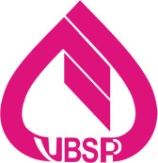 CỘNG HOÀ XÃ HỘI CHỦ NGHĨA VIỆT NAMĐộc lập - Tự do - Hạnh phúcMẫu số 01/NƠXHKhách hàng lập 01 liên gửi NH.STTHọ và tênNghề nghiệp, tên cơ quan công tác (nếu có)Quan hệ với người vay vốnThu nhập/tháng (nghìn đồng)1Nguyễn Văn ASố CMND:….Người đứng tên vay vốn2Nguyễn Văn ASố CMND:…. Vợ3Nguyễn Văn CSố CMND:….Con đẻ…………Tổng cộngCác thành viên trong hộ đủ 18 tuổi trở lên(Ký, ghi rõ họ tên)Người đề nghị vay vốn(Ký, ghi rõ họ tên)